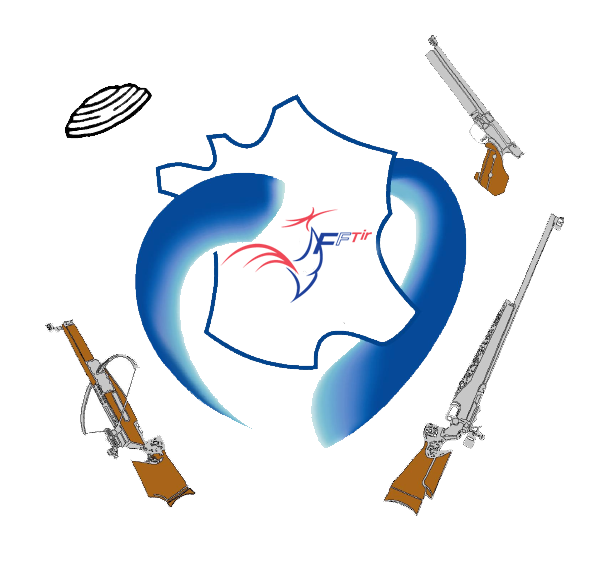 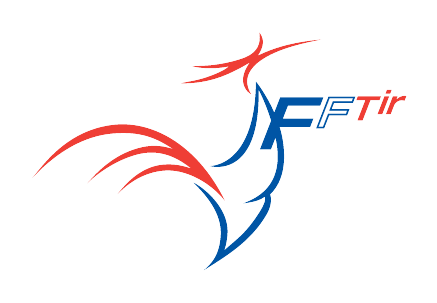 FINAL ENTRY FROMTo be return by 15 th January 2014MENWOMEN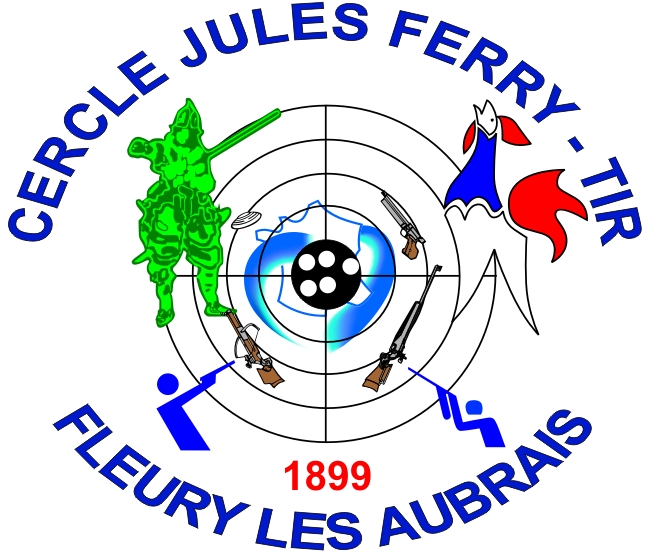 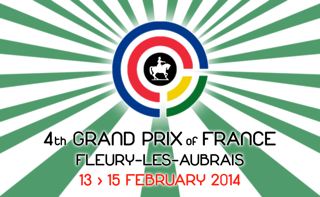 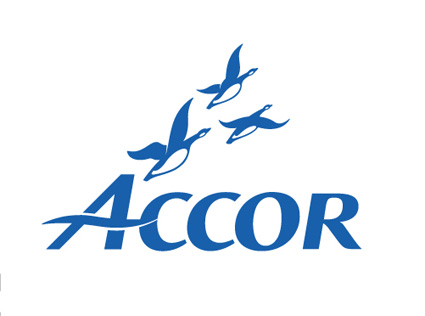 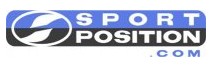 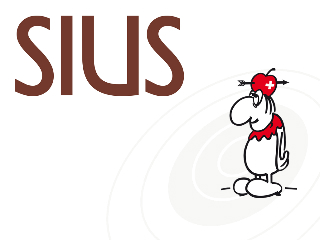  JUNIOR MENJUNIOR WOMENOFFICIALSSTAFFThis form must be returned not later than 15th January 2014 toe-mail: grandprixdefrance@orange.frOrganizing CommitteeName of Federatione-mail adressFax & TelephoneEventFAMILY NAMEFirst NameAir Rifle1.Air Rifle2.Air Rifle3.Air Rifle4.Air Rifle5.Air Pistol1.Air Pistol2.Air Pistol3.Air Pistol4.Air Pistol5.EventFAMILY NAMEFirst NameAir Rifle1.Air Rifle2.Air Rifle3.Air Rifle4.Air Rifle5.Air Pistol1.Air Pistol2.Air Pistol3.Air Pistol4.Air Pistol5.EventFAMILY NAMEFirst NameAir Rifle1.Air Rifle2.Air Rifle3.Air Rifle4.Air Rifle5.Air Pistol1.Air Pistol2.Air Pistol3.Air Pistol4.Air Pistol5.EventFAMILY NAMEFirst NameAir Rifle1.Air Rifle2.Air Rifle3.Air Rifle4.Air Rifle5.Air Pistol1.Air Pistol2.Air Pistol3.Air Pistol4.Air Pistol5.FAMILLY NAMEFirst NameFonction